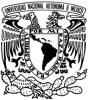 UNIVERSIDAD NACIONAL AUTÓNOMA DE MÉXICO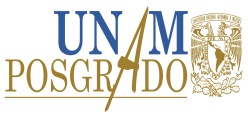 PROGRAMA DE MAESTRIA Y DOCTORADO EN  ESTUDIOS MESOAMERICANOSFACULTAD DE FILOSOFÍA Y LETRASINSTITUTO DE INVESTIGACIONES FILOLÓGICASPrograma de actividad académica UNIVERSIDAD NACIONAL AUTÓNOMA DE MÉXICOPROGRAMA DE MAESTRIA Y DOCTORADO EN  ESTUDIOS MESOAMERICANOSFACULTAD DE FILOSOFÍA Y LETRASINSTITUTO DE INVESTIGACIONES FILOLÓGICASPrograma de actividad académica UNIVERSIDAD NACIONAL AUTÓNOMA DE MÉXICOPROGRAMA DE MAESTRIA Y DOCTORADO EN  ESTUDIOS MESOAMERICANOSFACULTAD DE FILOSOFÍA Y LETRASINSTITUTO DE INVESTIGACIONES FILOLÓGICASPrograma de actividad académica UNIVERSIDAD NACIONAL AUTÓNOMA DE MÉXICOPROGRAMA DE MAESTRIA Y DOCTORADO EN  ESTUDIOS MESOAMERICANOSFACULTAD DE FILOSOFÍA Y LETRASINSTITUTO DE INVESTIGACIONES FILOLÓGICASPrograma de actividad académica UNIVERSIDAD NACIONAL AUTÓNOMA DE MÉXICOPROGRAMA DE MAESTRIA Y DOCTORADO EN  ESTUDIOS MESOAMERICANOSFACULTAD DE FILOSOFÍA Y LETRASINSTITUTO DE INVESTIGACIONES FILOLÓGICASPrograma de actividad académica UNIVERSIDAD NACIONAL AUTÓNOMA DE MÉXICOPROGRAMA DE MAESTRIA Y DOCTORADO EN  ESTUDIOS MESOAMERICANOSFACULTAD DE FILOSOFÍA Y LETRASINSTITUTO DE INVESTIGACIONES FILOLÓGICASPrograma de actividad académica UNIVERSIDAD NACIONAL AUTÓNOMA DE MÉXICOPROGRAMA DE MAESTRIA Y DOCTORADO EN  ESTUDIOS MESOAMERICANOSFACULTAD DE FILOSOFÍA Y LETRASINSTITUTO DE INVESTIGACIONES FILOLÓGICASPrograma de actividad académica Denominación: Seminario de metodología –  Escritura de textos académicos en las humanidades. La producción y el uso de los datos en la antropología y la historia.Denominación: Seminario de metodología –  Escritura de textos académicos en las humanidades. La producción y el uso de los datos en la antropología y la historia.Denominación: Seminario de metodología –  Escritura de textos académicos en las humanidades. La producción y el uso de los datos en la antropología y la historia.Denominación: Seminario de metodología –  Escritura de textos académicos en las humanidades. La producción y el uso de los datos en la antropología y la historia.Denominación: Seminario de metodología –  Escritura de textos académicos en las humanidades. La producción y el uso de los datos en la antropología y la historia.Denominación: Seminario de metodología –  Escritura de textos académicos en las humanidades. La producción y el uso de los datos en la antropología y la historia.Denominación: Seminario de metodología –  Escritura de textos académicos en las humanidades. La producción y el uso de los datos en la antropología y la historia.Clave: 67841Semestre:2018-1Campo de conocimiento: Estudios MesoamericanosCampo de conocimiento: Estudios MesoamericanosCampo de conocimiento: Estudios MesoamericanosCampo de conocimiento: Estudios MesoamericanosNo. de créditos: 8Carácter: Obligatoria (  ) Optativa ( X )    de elección  (  )Carácter: Obligatoria (  ) Optativa ( X )    de elección  (  )Carácter: Obligatoria (  ) Optativa ( X )    de elección  (  )HorasHorasHoras por semana: Horas al semestreTipo: Teórico-prácticaTipo: Teórico-prácticaTipo: Teórico-prácticaTeoría:Práctica:464Tipo: Teórico-prácticaTipo: Teórico-prácticaTipo: Teórico-práctica22464Modalidad: Seminario de MetodologíaModalidad: Seminario de MetodologíaModalidad: Seminario de MetodologíaDuración del programa: SemestralDuración del programa: SemestralDuración del programa: SemestralDuración del programa: SemestralSeriación:       No (  X)         Si (  )         Obligatoria (     )      Indicativa ( X )Actividad académica subsecuente: Ninguna.Actividad académica antecedente: Ninguna.Objetivos generales:¿Por qué las dificultades e incluso el sufrimiento suelen ser dos de las cualidades que caracterizan el ambiente de la escritura de los textos académicos durante los estudios de Posgrado? El objetivo de este curso es reflexionar en torno a este cuestionamiento,  compartir y construir algunas soluciones prácticas para resolverlo. La escritura suele definir, en gran medida, la personalidad de un estudiante de Posgrado. Uno de los problemas que enfrentamos durante la maestría y el doctorado es demostrar que dominamos el conocimiento de la escritura académica de forma natural. Esto no es correcto; ya que al igual que otro tipo de escrituras, como la de ficción, la escritura académica no es producto de un hecho natural, sino un oficio altamente especializado que requiere ser transmitido, es decir, enseñado y aprendido. Así, al redefinir la escritura académica como un saber compartido, necesitamos dos técnicas fundamentales: redacción (uso y manejo de herramientas gramaticales) y estilo. En este curso nos enfocaremos en aprender y desarrollar técnicas de estilo. Para lograrlo, estudiaremos la producción y el uso de los datos generados en una investigación que, en el caso del Posgrado en Estudios Mesoamericanos, tiende a la multidisciplina y a la interdisciplina; ambos basados en materiales etnográficos, históricos, arqueológicos, lingüísticos, filológicos, entre otros. Por producción y uso de los datos entenderemos su generación durante el trabajo de campo y archivo, así como los modos de sistematización (en base de datos, fichas, etc.), y finalmente su utilización en la escritura. Cabe advertir que las definiciones de la multidisciplina, la interdisciplina e incluso los estudios de la complejidad remiten a diversas formas conceptuales y prácticas de entender la vinculación entre distintas disciplinas. Por ello, una parte medular del curso consistirá en invitar a investigadores de distintas áreas de las humanidades para compartir su experiencia en la producción y el uso de datos.Al finalizar este Seminario de Metodología, los asistentes sabrán que las técnicas de escritura, producción y uso de datos se transmiten al conocer cómo lo hacen otros investigadores. De la misma manera, reconocerán que en tanto oficio, la escritura académica se aprende en la práctica. Por ello, la mitad de cada sesión estará dedicada a producir, usar datos, así como a escribir textos, utilizando los materiales de investigación de cada asistente. La meta será incentivar a cada alumno para definir su propio estilo de escritura. En la parte final de este Seminario de Metodología, se ejercitará la vinculación entre los datos y los marco teórico metodológicos que sean de interés para los asistentes del curso. Una vez comprendido que un dato es producto de un análisis empírico y teórico, examinaremos cómo una producción discursiva escrita que articula teoría y datos tiende a ser más armónica y por tanto menos complicada.  Finalmente, la materia prima de trabajo durante todo el semestre serán los escritos o un escrito académico sobre el cual trabajará cada uno de los asistentes, vinculado con su investigación en curso.Objetivos específicos: Redefinir la escritura académica en las humanidades como un oficio especializado que se transmite mediante enseñanza y aprendizaje de técnicas de redacción y de estilo con la finalidad de facilitar la redacción y mejorar el ambiente emocional que facilite la creatividad. Examinar prácticas concretas de producción de datos en distintas disciplinas de las humanidades con la finalidad de facilitar el diseño de una guía de trabajo de campo, una visita a un archivo, la revisión de una ficha arqueológica o una bodega de museo, etc.Examinar prácticas concretas de uso de datos en distintas disciplinas de las humanidades con la finalidad de conocer diversas herramientas de sistematización de datos.Examinar prácticas concretas de usos de datos en la escritura con la finalidad de ir definiendo un estilo propio a partir del conocimiento de otras formas de producción, uso y utilización de datos en la escritura. Examinar prácticas concretas de la relación entre los datos y los marco teórico metodológicos en un escrito académico.Índice temáticoÍndice temáticoÍndice temáticoÍndice temáticoUnidadTema HorasHorasUnidadTema TeóricasPrácticasIntroducciónUnidad I. La escritura académica como un oficio.Unidad II. La producción, el uso de datos y la sistematización de datos en las humanidades. Unidad III. La relación entre los datos y la teoría durante la escritura. Unidad IV. Los problemas de la interdisciplina, la multidisciplina y la complejidad en las ciencias por venir en un contexto de conflicto y violencia. Conclusión del curso.Total de horas:Total de horas:38 26Suma total de horas:Suma total de horas:6464Contenido TemáticoContenido TemáticoUnidadTema y subtemasSesión 1. Presentación e Introducción al curso.Unidad I. La escritura académica como un oficio.El objetivo de esta unidad es ofrecer panorama general de la producción escrita para redefinir la escritura académica como un oficio altamente especializado. Para lograrlo revisaremos algunas reflexiones recientes sobre las técnicas de la escritura académica. Echaremos mano de discusiones internacionales producidas en blogs y en páginas web nutridas por investigadores de distintas universidades del mundo. Gradualmente la discusión se enriquecerá y complejizará con base en la experiencia de los asistentes. En todas las sesiones tendremos unas horas de práctica.Sesión 2. Reflexiones generales sobre la escritura académica.En esta sesión reflexionaremos sobre los principales problemas que suelen presentarse durante la ejecución de la escritura. Discutiremos posibles causas y soluciones con la finalidad de trabajarlas a lo largo del curso.1. Rogers, Doug, 2015 	Ethnographers as Writers: Getting Startedhttps://savageminds.org/2015/01/11/ethnographers-as-writers-getting-started/Blog recomendado: http://literary-ethnography.tumblr.com/2. McGranahan, Carole2015 	The writing behind the writtenhttps://savageminds.org/2014/09/15/the-writing-behind-the-written/3. Golub, Alex2010 	Writing to spechttps://savageminds.org/2010/08/17/writing-to-spec/4. McGranahan, Carole2015	Writing as Cognitionhttps://savageminds.org/2015/12/07/writing-as-cognition/Sesión 3. ¿La escritura como práctica individual? ¿Qué es la escritura académica?En esta sesión discutiremos qué es la escritura y cómo se define la práctica de la escritura con el objetivo de explicitar aquello que damos como un hecho dado y aquello que tendemos a construir en la práctica de la escritura. 1. Ruiz Salinas, Cindy Loren2013  Escritura académica en la Universidad: cómo construyen los alumnos sus textos académicos. Maestría en Pedagogía UNAM.http://132.248.9.195/ptd2013/febrero/303283791/Index.htmlLectura sugerida: Juan Antonio Nuñez Cortés (coord.) Escritura académica: de la teoría a la práctica. Madrid: Ediciones Pirámide, 2015. Sesión 4. Estructura y planificación como fundamentos de la escritura.En esta sesión reflexionaremos y pondremos en practica dos de las etapas necesarias para realiza un escrito: el diseño y la planificación. En ocasiones, experimentados como etapas inncesarias, son obviadas en el proceso de la escritura académica dificultando el proceso de la escritura.1. Villaseñor López, Victoria Yolanda
Hacia una didáctica de la escritura académica en la universidad Reencuentro, núm. 66, abril, 2013, pp. 90-101 Universidad Autónoma Metropolitana Unidad Xochimilco Distrito Federal, México http://www.redalyc.org/pdf/340/34027019010.pdf Lectura sugerida: José Rafael Simón, La escritura académica como proceso. http://www.monografias.com/trabajos85/escritura-academica-como-proceso/escritura-academica-como-proceso.shtmlSesión 5. Presentación de invitado(a) para conversar sobre la escritura académica.Unidad II. La producción, el uso de datos y la sistematización de datos en las humanidades. Cada una de estas sesiones estará constituida de la siguiente manera: En la primera parte se contará con la presencia de algún invitado o invitada que exponga cómo produce, usa y sistematiza los datos de su disciplina a partir de su propia investigación. Uno de los objetivos es experimentar la transmisión del conocimiento de estas fases de la investigación hasta llegar a la escritura. Los invitados y las lecturas se definirán a lo largo del semestre. Sesión 1. Producción, uso y sistematización de datos etnográficos. Presenta Isabel Martínez.Sesión 2. Producción, uso y sistematización de datos arqueológicos. Ponente por confirmar.Sesión 3. Producción, uso y sistematización de datos históricos. Ponente por confirmar.Sesión 4. Producción, uso y sistematización de datos lingüísticos. Ponente por confirmar.Sesión 5. Uso de bases de datos. Ponente por confirmar.Unidad III. La relación entre los datos y la teoría durante la escritura. Hacia el problema de la interdisciplina, la multidisciplina y la complejidad en las ciencias por venir. (3 sesiones). El objetivo de esta unidad es poner en práctica las herramientas aprendidas durante las unidades anteriores. Para lograrlo reflexionaremos sobre la vinculación entre los marcos teóricos y los datos producidos en las investigaciones específicas de los asistentes al curso. La dinámica de las 3 sesiones será la siguiente. Los asistentes presentarán su marco teórico metodológico o en su caso se conformarán equipos de trabajo que trabajen bajo las mismas líneas teórico metodológicas. A partir de cada caso de estudio y con base en un escrito específico que trabajaremos desde el inicio del semestre, se discutirá, planeará y ejercitará cómo redactar los datos (producidos y sistematizados) en dicho texto.Lecturas para revisar: Strathern, M.2014 Os limites da autoantropologia. En O efeito etnografico. Cosac-NAIFYStrathern, M. 2014 O efeito etnografico. En O efeito etnografico. Cosac-NAIFY Unidad IV. Los problemas de la interdisciplina, la multidisciplina y la complejidad en las ciencias por venir en un contexto de conflicto y violencia.En esta última unidad, reflexionaremos sobre el problema de la interdisciplina, la multidisciplina y las ciencias por venir, de las cuales los estudios de la complejidad serían un inicio. A partir del conocimiento y la experiencia adquiridad, examinaremos la potencialidad latentente en cada investigación de los asistentes para participar de la interdisciplina, la multisciplina y la complejidad. El conflicto y la violencia son fundamentales en este momento actual y lo han sido en la producción de fuentes en el pasado, por ello, ambos tópicos serán un eje transversal en la reflexión final sobre la producción del conocimiento en las humanidades y de las ciencias que vendrán. Sesión 1. Sobre la propiedad intelectual, uno de los problemas no visibles en la inter o la multi disciplina. Strathern M.2014 O que busca a propiedade intelecual? En O efeito etnografico. Cosac-NAIFYCarneiro da Cunha M.2009 Relacoes e dissensoes entre saberes tradicionais e saber cientifico. En Cultura con Aspas. Cosac-NAIFY2009 “Cultura” e cultura: conhecimentos tradicionais e direitos intelectuais. En Cultura con Aspas. Cosac-NAIFYSesión 2. El conflicto, la violencia y las ciencias por venir.Latour, B.2012   Cogitamus. Seis cartas sobre las humanidades científicas. Paidos.Friedländer, Saul, 2001, History, Memory, and the Historian: Facing the Shoah. En Disturbing Remains: Memory, History, and Crisis in the Twentieth Century. Edited by Michael S. Roth and Charles G. Salas. Issues & Debates,The Getty Research Institute, Los Angeles:271-282.Tedlock, Dennis, 1993, Torture in the Archives: Mayans Meet Europeans , American Anthropologist, 95, 1:139-152. Barstow Llewellyn, Anne, 2000, Violence and Memory: The Politics of Denial , Journal of the American Academy of Religion, Vol. 68, No. 3 : 591- 602. Conclusión del curso (1 sesión)Reflexiones finales y exposición de trabajosBibliografía complementaria: Aguirre, R. (1999). Desarrollo de la lengua escrita en el nivel universitario. En: La lectura y la escritura: Investigación didáctica. Mérida: Universidad de Los Andes.Cassany, D. y otros. (2002). Enseñar lengua. España: Graó.Cubo de Severino, Liliana (2012). Escribir una tesis. Manual de estrategias de producción. Argentina. Estrada Castañon, Alba Teresa (2010). Interdisciplina: enfoques y prácticas. Centro de Investigaciones Interdisciplinarias en Ciencias y Humanidades, UNAM.Montolío, E. (2002). "Manual práctico de escritura académica". Volúmenes II y III. Barcelona: Ariel.Latour, B. “Introducción” y “Cómo hacer posible una investigación sobre los modos de existencia”. En Investigación sobre los modos de existencia. Una antropología de los modernos. Páidos, Argentina, 2012, 14-59.Navarrete, Federico, Hacia otra historia de América. Nuevas miradas sobre el cambio cultural y las relaciones interétnicas, IIH-UNAM: 13-85.Pilatowsky, Mauricio (et.al). La indisciplina del saber: la muldisciplina en debate. México, UNAM, 2010.Prado Aragonés, J. (2004). Didáctica de la lengua y la literatura para educar en el siglo XXI. Madrid: Editorial La Muralla.Rivera Camino, Jaime (2011). Cómo escribir y publicar una tesis doctoral. Madrid. ESIC.Strathern, M. “Artefatos da história: os eventos e a interpretação de imagens”. En O efeito etnográfico e outros ensaios. COSAC.NAIFY, Brasil, 211-230.Salvador Mata, F. (1997). Dificultades en el aprendizaje de la expresión escrita. Una perspectiva didáctica. Málaga: Editorial Aljibe.Leer más: http://www.monografias.com/trabajos85/escritura-academica-como-proceso/escritura-academica-como-proceso.shtml#ixzz4iEq5jU8RBibliografía complementaria: Aguirre, R. (1999). Desarrollo de la lengua escrita en el nivel universitario. En: La lectura y la escritura: Investigación didáctica. Mérida: Universidad de Los Andes.Cassany, D. y otros. (2002). Enseñar lengua. España: Graó.Cubo de Severino, Liliana (2012). Escribir una tesis. Manual de estrategias de producción. Argentina. Estrada Castañon, Alba Teresa (2010). Interdisciplina: enfoques y prácticas. Centro de Investigaciones Interdisciplinarias en Ciencias y Humanidades, UNAM.Montolío, E. (2002). "Manual práctico de escritura académica". Volúmenes II y III. Barcelona: Ariel.Latour, B. “Introducción” y “Cómo hacer posible una investigación sobre los modos de existencia”. En Investigación sobre los modos de existencia. Una antropología de los modernos. Páidos, Argentina, 2012, 14-59.Navarrete, Federico, Hacia otra historia de América. Nuevas miradas sobre el cambio cultural y las relaciones interétnicas, IIH-UNAM: 13-85.Pilatowsky, Mauricio (et.al). La indisciplina del saber: la muldisciplina en debate. México, UNAM, 2010.Prado Aragonés, J. (2004). Didáctica de la lengua y la literatura para educar en el siglo XXI. Madrid: Editorial La Muralla.Rivera Camino, Jaime (2011). Cómo escribir y publicar una tesis doctoral. Madrid. ESIC.Strathern, M. “Artefatos da história: os eventos e a interpretação de imagens”. En O efeito etnográfico e outros ensaios. COSAC.NAIFY, Brasil, 211-230.Salvador Mata, F. (1997). Dificultades en el aprendizaje de la expresión escrita. Una perspectiva didáctica. Málaga: Editorial Aljibe.Leer más: http://www.monografias.com/trabajos85/escritura-academica-como-proceso/escritura-academica-como-proceso.shtml#ixzz4iEq5jU8RSugerencias didácticas:Exposición oral		               (X )Exposición audiovisual	               (   )Ejercicios dentro de clase	               (X )Ejercicios fuera del aula	               (X )Seminarios		               (X)Lecturas obligatorias	                                 (X)Trabajo de investigación	               (X)Prácticas de taller o laboratorio                  ( )Prácticas de campo	                                (X )Otras: ____________________                (  )Mecanismos de evaluación del aprendizaje de los alumnos: Exámenes parciales		                   ( )Examen final escrito		                   ( X )Trabajos y tareas fuera del aula	                   (X)Exposición de seminarios por los alumnos    (X)Participación en clase	                    (X)Asistencia	                                                      (X)Seminario                                                       ( X )Otras:                                                              (  )